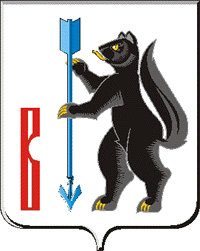 АДМИНИСТРАЦИЯГОРОДСКОГО ОКРУГА ВЕРХОТУРСКИЙП О С Т А Н О В Л Е Н И Еот 21.11.2022г. № 921 г. ВерхотурьеОб отмене постановления Администрации городского округа Верхотурский от 15.11.2022г. № 915 «О проведении ярмарки «Красногорский торжок»В соответствии с Федеральным законом от 06 октября 2003 года № 131-ФЗ «Об общих принципах организации местного самоуправления в Российской Федерации», руководствуясь Уставом городского округа Верхотурский,ПОСТАНОВЛЯЮ:	1.Отменить постановление Администрации городского округа Верхотурский от 15.11.2022г. № 915 «О проведении ярмарки «Красногорский торжок».2.Опубликовать настоящее постановление в информационном бюллетене «Верхотурская неделя» и разместить на официальном сайте городского округа Верхотурский.Главагородского округа Верхотурский 						   А.Г. Лиханов 